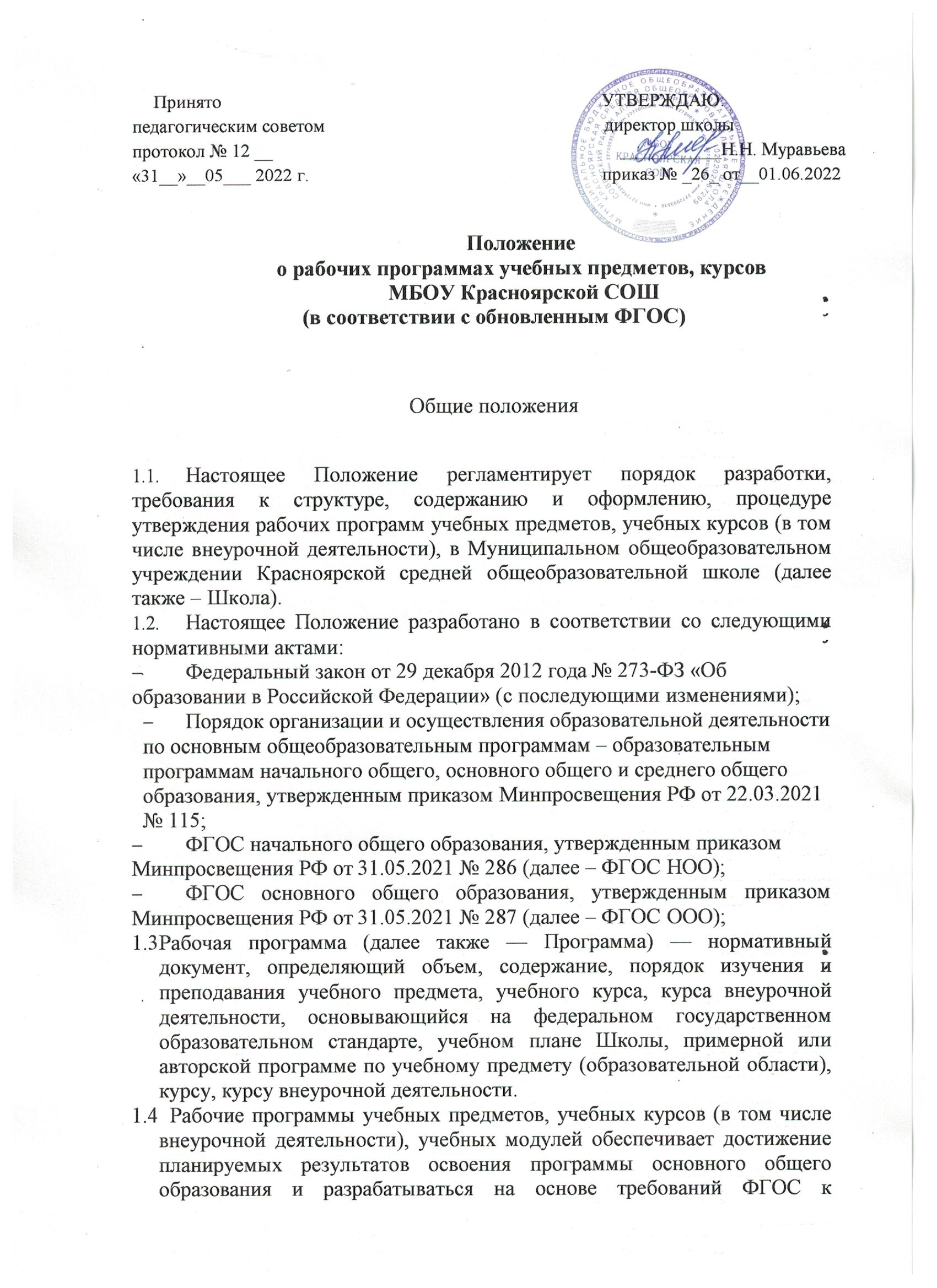 результатам освоения программы основного общего образования.Разработка рабочей программыРазработка и утверждение рабочих программ по учебным предметам, учебным курсам, курсам внеурочной деятельности, модулям относится к компетенции Школы и реализуется ею самостоятельно.Педагоги могут создавать рабочие программы  в конструкторе (https://edsoo.ru/constructor/) как в неизменном виде, так и в качестве методической основы для разработки педагогическими работниками авторских рабочих программ с учетом имеющегося опыта реализации углубленного изучения предмета. В случае внесения изменений в примерную рабочую программу, как в части ее содержательного дополнения, так и в части перераспределения содержания между годами изучения указанная программа утрачивает статус «примерной».Структура примерной рабочей программыПояснительная записка, включающая цели изучения учебного предмета, общую характеристику предмета, место предмета в учебном плане.Рабочие программы учебных предметов, учебных курсов (в том числе внеурочной деятельности), учебных модулей должны включать:-содержание учебного предмета, учебного курса (в том числе внеурочной деятельности), учебного модуля;-планируемые результаты освоения учебного предмета, учебного курса (в том числе внеурочной деятельности), учебного модуля;-тематическое планирование с указанием количества академических часов, отводимых на освоение каждой темы учебного предмета, учебного курса (в том числе внеурочной деятельности), учебного модуля и возможность использования по этой теме электронных (цифровых) образовательных ресурсов, являющихся учебно-методическими материалами (мультимедийные программы, электронные учебники и задачники, электронные библиотеки, виртуальные лаборатории, игровые программы, коллекции цифровых образовательных ресурсов), используемыми для обучения и воспитания различных групп пользователей, представленными в электронном (цифровом) виде и реализующими дидактические возможности ИКТ, содержание которых соответствует законодательству об образовании. Раздел рабочей программы «Поурочное планирование» раскрывает последовательность изучения содержания программы, конкретизирует распределение количества учебных часов по  темам и датам изучения. Учитель – предметник в соответствии с особенностями предмета, класса может вносить в таблицу поурочного планирования дополнительные графы Рабочие программы формируются с учетом рабочей программы воспитания. Отобразить учет рабочей программы воспитания необходимо одним или несколькими способами из предложенных ниже (по выбору педагога):  указать формы учета рабочей программы воспитания в пояснительной записке к рабочей программе;  оформить приложение к рабочей программе «Формы учета рабочей программы воспитания»;  указать информацию об учете рабочей программы воспитания в разделе «Содержание учебного предмета/учебного курса (в том числе внеурочной деятельности)/учебного модуля» в описании разделов/тем или отдельным блоком; отразить воспитательный компонент содержания рабочей программы в отдельной колонке таблицы тематического планирования. В рабочей программе учебных предметов, учебных курсов (в том числе внеурочной деятельности), указывается учебно-методическое обеспечение образовательного процесса:- обязательные учебные материалы для ученика;- методические материалы для учителя;- цифровые образовательные ресурсы и ресурсы сети интернет3. 6. Рабочие программы учебных курсов внеурочной деятельности также должны содержать указание на форму проведения занятий.Рассмотрение и утверждение рабочей программыРабочая программа по учебному предмету, учебному курсу (в том числе внеурочной деятельности) учебному модулю ежегодно:- принимается Педагогическим советом Школы;- утверждается приказом директора Школы.4.2  Все изменения, дополнения, вносимые педагогом в Программу в течение учебного года, должны быть рассмотрены на заседании методического объединения, приняты Педагогическим советом Школы и утверждены приказом директора Школы.Приложение 1 Титульный листМИНИСТЕРСТВО ПРОСВЕЩЕНИЯ РОССИЙСКОЙ ФЕДЕРАЦИИМинистерство образования и науки Алтайского краямуниципальное бюджетное общеобразовательное учреждение Красноярская средняя общеобразовательная школаРАБОЧАЯ ПРОГРАММА
учебного предмета«………»для ------- класса основного общего образованияна 202—202- учебный годСоставитель: ФИО учителяпредметс. Красный Яр Приложение 2Пояснительная запискаОБЩАЯ ХАРАКТЕРИСТИКА УЧЕБНОГО ПРЕДМЕТА «ЛИТЕРАТУРА»ЦЕЛИ ИЗУЧЕНИЯ УЧЕБНОГО ПРЕДМЕТАМЕСТО УЧЕБНОГО ПРЕДМЕТА «…….» В УЧЕБНОМ ПЛАНЕСОДЕРЖАНИЕ УЧЕБНОГО ПРЕДМЕТАПЛАНИРУЕМЫЕ ОБРАЗОВАТЕЛЬНЫЕ РУЗУЛЬТАТЫЛИЧНОСТНЫЕ РЕЗУЛЬТАТЫГражданского воспитанияПатриотического воспитанияДуховно-нравственного воспитанияЭстетического воспитанияФизического воспитания, формирования культуры здоровья и эмоционального благополучияТрудового воспитанияЭкологического воспитанияЦенности научного познанияЛичностные результаты, обеспечивающие адаптацию обучающегося к изменяющимся условиям социальной и природной средыМЕТАПРЕДМЕТНЫЕ РЕЗУЛЬТАТЫУниверсальные учебные познавательные действия:1) Базовые логические действия:2) Базовые исследовательские действия:3) Работа с информацией:Универсальные учебные коммуникативные действия:Общение:2) Совместная деятельность:Универсальные учебные регулятивные действия:1) Самоорганизация:2) Самоконтроль:3) Эмоциональный интеллект:4) Принятие себя и других:ПРЕДМЕТНЫЕ РЕЗУЛЬТАТЫФОРМЫ УЧЁТА РАБОЧЕЙ ПРОГРАММЫ ВОСПИТАНИЯТЕМАТИЧЕСКОЕ ПЛАНТРОВАНИЕПОУРОЧНОЕ ПЛАНТРОВАНИЕУЧЕБНО-МЕТОДИЧЕСКОЕ ОБЕСПЕЧЕНИЕ ОБРАЗОВАТЕЛЬНОГО ПРОЦЕССА ОБЯЗАТЕЛЬНЫЕ УЧЕБНЫЕ МАТЕРИАЛЫ ДЛЯ УЧЕНИКАМЕТОДИЧЕСКИЕ МАТЕРИАЛЫ ДЛЯ УЧИТЕЛЯЦИФРОВЫЕ ОБРАЗОВАТЕЛЬНЫЕ РЕСУРСЫ И РЕСУРСЫ СЕТИ ИНТЕРНЕТПринято педагогическим советом №от _______________УТВЕРЖЕНО
директор школы

______________ Муравьева Н.Н.

Приказ №

от №
п/пНаименование разделов и тем программыКоличество часовВиды деятельностиВиды, формы контроляЭлектронные (цифровые) образовательные ресурсы№
п/пТема урокаКоличество часовДата изучения